Upcycling II: Geldbörsen aus Tetrapack Getränkekarton Ihr braucht für eine Geldbörse:1 leeren Saft-oder Milchkarton10 cm selbstklebendes Klettband für den Verschluss/ Alternativen sind erlaubt und erwünscht!!SchereTackerSchritt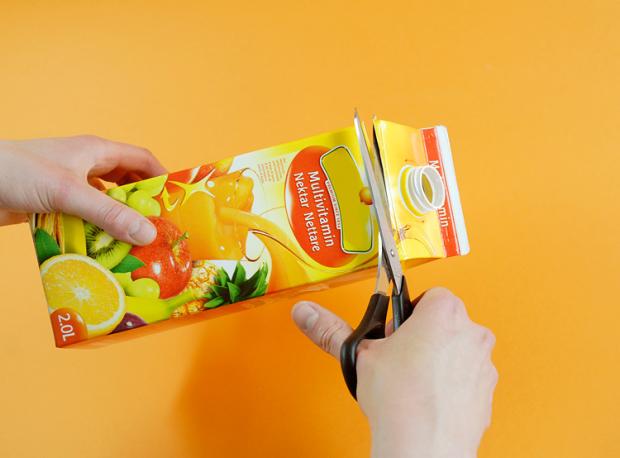 Spült den Karton gut aus. Schneidet die Oberseite und den Boden ab. Begradigt die Schnittkanten und wischt die Innenseiten trocken.2. Schritt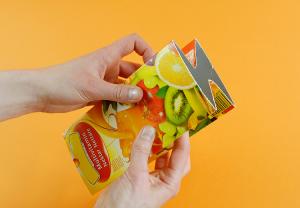 Faltet zwei gegenüberliegende Seiten des Kartons nach innen. Seine Vorderseite – meist die "schönste" – sollte außen liegen. Drückt die Packung dann flach zusammen3. SchrittKnickt nun je ein Drittel der Verpackung von unten und von oben zur Mitte. Aus dem unteren und dem mittleren Teil werden die Geldfächer, der obere wird zur Deckelklappe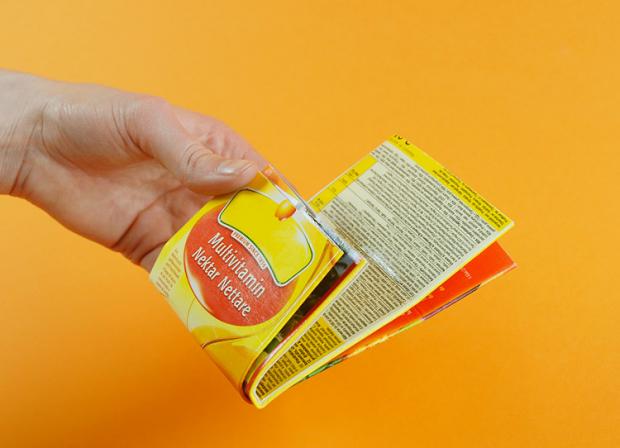 4. Schritt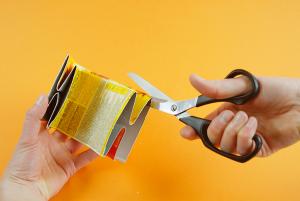 Schneidet die Deckelklappe entlang der hinteren Falten auf beiden Seiten ein – bis zum Knick5. SchrittSchneidet nun, wie im Bild zu sehen, den inneren Teil der Deckelklappe entlang des Knicks ab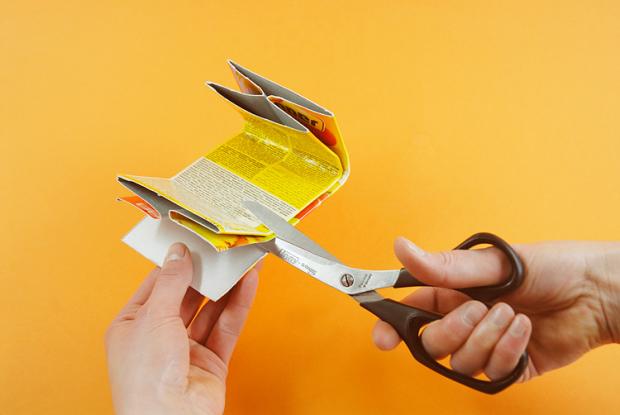 6.Schritt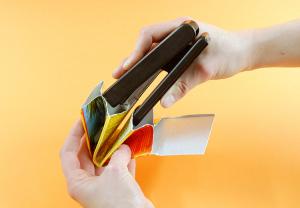 Jetzt habt ihr vier Geldfächer. Heftet mit dem Tacker die beiden mittleren Fächer zusammen. Schiebt den Tacker dafür möglichst weit nach innen.7 .SchrittMacht die Börse rund: Bringt mit einer Schere die Ecken der Deckelklappe in Form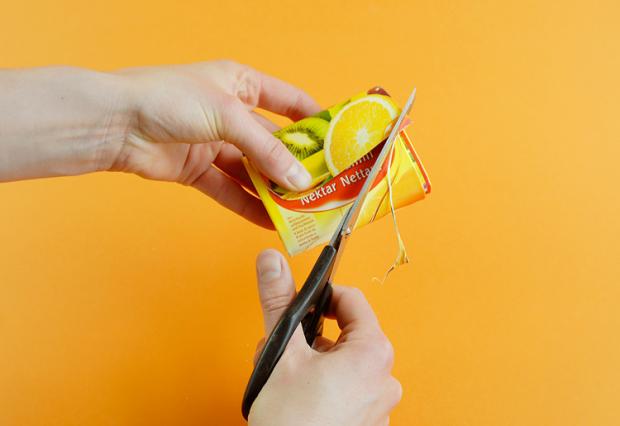 8. Schritt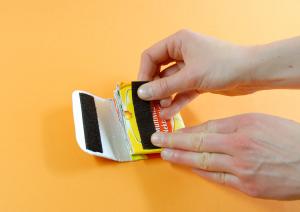 Zum Schluss kommt der Verschluss: Klebt die eine Seite des Klettbandes in die Deckelklappe, das Gegenstück passgenau auf das äußere Fach. So geht kein Cent verloren!!!Es gibt im Internet auch einige Bastelvideos zu diesem Werkstück, die ihr selbstverständlich ansehen könnt, um euch inspirieren zu lassen!!Viel Spaß beim Basteln! Roland Prünsterhttps://www.google.com/url?sa=t&rct=j&q=&esrc=s&source=web&cd=27&cad=rja&uact=8&ved=2ahUKEwj28LuHuqboAhVPfMAKHdz9D48QFjAaegQIAhAB&url=https%3A%2F%2Fwww.pinterest.de%2Fpin%2F354447433153772766%2F&usg=AOvVaw1o6EVE8qEEEcByyLI_ReoQ